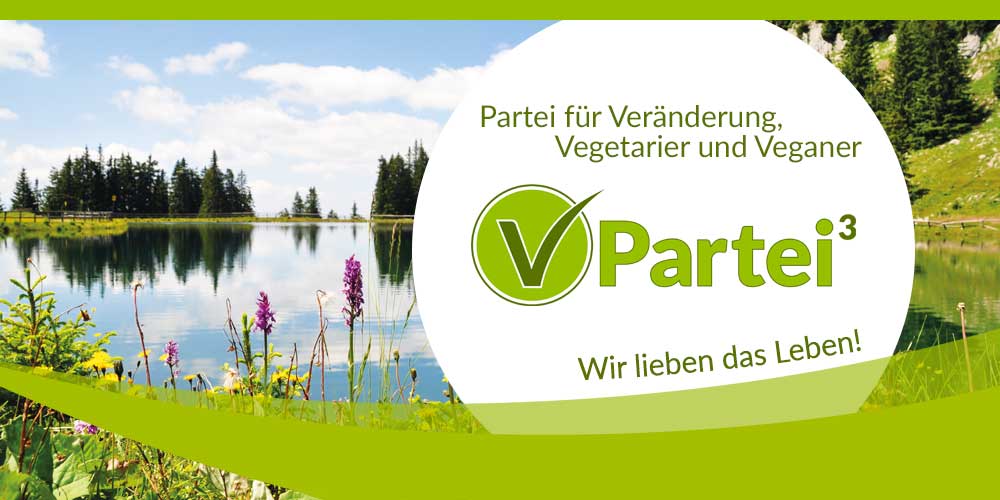 Die V-Partei³ spricht sich in ihrem Programm deutlich gegen die industrielle Massentierhaltung aus. Dazu gehören Haltung, Transportwesen und Schlachtung, welche massive Belastungen der Umwelt und unermessliches Tierleid zur Folge haben. Des Weiteren sind etwa 50% der Produktion für den Export bestimmt, was wiederum ausländische Märkte, speziell in den Entwicklungsländern zerstört. Aus dem Parteiprogramm der V-Partei³ (www.v-partei.de):EU-Agrarpolitik beeinflusst Existenzen auch auf anderen Kontinenten!Agrarsubventionen dienen dazu, die Wettbewerbsfähigkeit europäischer Landwirte trotz zu hoher Produktionskosten oder zu hoher Gewinnabschöpfung zu erhalten. Besonders Subventionen für Geflügel- und Milchprodukte oder andere tierische Lebensmittel haben im Laufe der Jahrzehnte dazu geführt, dass Agrarprodukte aus Europa auf dem afrikanischen Markt viel billiger angeboten werden können als von der dortigen einheimischen Landwirtschaft.Diese gezielte Niedrigpreispolitik hat die Wirtschaft der betroffenen Länder stark geschwächt und ganze Branchen ruiniert. Trotz des späten EU-Bekenntnisses, man habe die direkten Exportsubventionen abgeschafft, produzieren deutsche und europäische Agrarunternehmen über die Masse weiterhin Produkte für den Export in die Entwicklungs- und Schwellenländer, da die ausländischen Märkte bereits erobert sind und andersbezeichnete Agrarsubventionen billige Massenproduktion ermöglichen. Diese Existenzvernichtung in Entwicklungs- und Schwellenländern ist eine der Ursachen für Unruhen und Flucht!Hinzu kommt der enorme Bedarf an Tierfutter, das für die Herstellung von Tierprodukten benötigt wird. Dieses für die europäische Massentierhaltung benötigte Tierfutter wird hauptsächlich in Entwicklungs- und Schwellenländern angebaut, entzieht der dortigen einheimischen Bevölkerung große Teile der Anbauflächen und ist so für den weltweiten Hunger mitverantwortlich.Auch eine Neuerschließung von Märkten außerhalb Deutschlands muss sich an ethischen Prinzipien von Menschlichkeit und Gerechtigkeit messen lassen.Tierleid wird in Kauf genommen!Katastrophale Bedingungen in der industriellen Massentierhaltung (z.B. Kastration männlicher Schweine ohne Betäubung, Halten von Enten (= Wasservögel), Puten und Hühnern in stickigen und engen Hallen, Muttersauen bewegungsbehindert im Kastenstand, Missstände bei der Schlachtung) widersprechen einem ethisch verantwortbaren Umgang mit der Umwelt und den Mitgeschöpfen. Wer die Skandale aufdeckt, muss sehr oft mit Repressalien rechnen.Neue Wege gehen in der Lebensmittelproduktion, Agraragenda 2030Knapp 10 Millionen Menschen ernähren sich in Deutschland ohne Fleisch, mehr als 10% davon bezeichnen sich als VeganerInnen. Diese Lebensweisen erreichen eine immer stärkere Akzeptanz in der Bevölkerung und sind in der Mitte der Gesellschaft angekommen. Unser Anliegen ist es, für diese dynamische Entwicklung auch die politische Akzeptanz und Realisierung zu erreichen. Tiere werden nach unserer Auffassung nicht mehr als Sache, sondern als gleichberechtigte und empfindsame Lebewesen wahrgenommen und für die Produktion von Nahrungsmitteln überflüssig. Daraus ergibt sich letztendlich die Abschaffung der industriellen Massentierhaltung.Längst muss nicht mehr tiefergehend das Leid der Tiere beleuchtet und auf die desaströsen Folgen für Klima, Wasser und Böden durch die industrielle Tierhaltung eingegangen werden, dazu gab und gibt es genügend mediale Aufklärungsmöglichkeiten und wissenschaftliche Darstellungen. Wir möchten unseren Teil dazu beitragen, dass die Lebensmittelproduktion der Landwirte immer stärker biovegan erfolgt und Tiere nicht länger ausgenutzt werden müssen.Das aktuelle Tierschutzgesetz (TierSchG) verdient seinen Namen nur in seinem §1:„Niemand darf einem Tier ohne vernünftigen Grund Schmerzen, Leiden oder Schäden zufügen.“Rein rechtlich gilt die Nutzung zur Nahrungsgewinnung als vernünftiger Grund, um Tiere aller Klassen zu züchten, zu halten und schließlich auch für den Verzehr zu töten. Da den Tieren als gleichwertigen Lebewesen das Vermögen zugesprochen wird, Schmerz und Leid wahrzunehmen, fordert die V-Partei³ die Beachtung der Tiere als vollwertige Rechtssubjekte.Die wachsende Zahl von VegetarierInnen und VeganerInnen steht dafür, dass die Produktion von Nahrungsmitteln und sonstigen Gegenständen kein vernünftiger Tötungsgrund ist. Mit pflanzlichen Lebensmitteln ist eine, auch nach Aussagen der Weltgesundheitsorganisation (WHO), gesundheitlich bestmöglich alimentäre Versorgung erzielbar.